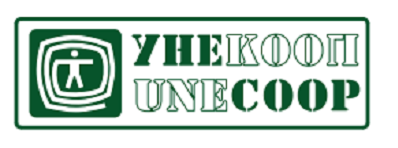 KONKURSNA DOKUMENTACIJAPojednostavljeni postupak nabavkeUnapređenju android aplikacije „CO2 Kalkulator“  u okviru projekta:                                „KA NISKOUGLJENIČNOM ZGRADARSTVU“.PARAĆIN, avgust 2023. godineU skladu sa Procurement provisions for use by Non-Governmental Organisations (NGOs) in the context of Sida-financed Project/Core Activities (Sida’s Procurement Provisions) član 5.4 i član 2.1 stav (iii) i Odluke o pokretanju pojednostavljenog postupka nabavke br. 5.UNEKOOP objavljuje poziv za dostavljanje ponuda za unapređenju android aplikacije  “CO2 Kalkulator”U periodu od 24.08.2023. do 30.08.2023. godine UNEKOOP  će prikupljati ponude za usluge na unapređenju android aplikacije  u okviru projekta: „KA NISKOUGLJENIČNOM ZGRADARSTVU“.Sredstva su obezbeđena kao deo programa “EKO-SISTEM program podrške reformama u oblasti zaštiteživotne sredine Mladih istraživača Srbije” koje sprovode Mladi istraživači Srbije, a podržava Švedska.SPECIFIKACIJA USLUGE:DODATNE INFORMACIJE:Naručilac nije u obavezi da utroši sva planirana sredstva koja su označena kao ukupna ugovorna cena.U ukupnu procenjenu vrednost predmetne nabavke ulazi cena svake pojedinačne usluge i kompletnitroškovi u vezi sa realizacijom svakog pojedinačnog posla.Kriterijum:Nakon prikupljenih svih ponuda, biće izabran najpovoljniji Ponuđač primenom kriterijuma „najniža ponuđena cena“.NAČIN PODNOŠENJA PONUDEPonuda se dostavlja elektronskim putem na e-adresu office@unecopn.org  na propisanom obrascu koji se može preuzeti sa internet stranice UNEKOOPRok za dostavljanje ponude je 30.08.2023. do 24h.Ponuda mora da sadrži sledeće elemente:• Cenovna ponuda koja obuhvata ukupnu  cenu u dinarskoj protivvrednosti zacelokupnu uslugu;Osoba za kontakt u vezi sa ovom nabavkom je Tanja Cupać, tanja.cupac@futura.edu.rs U Paraćinu, 24.08.2023.Poziv i konkursna dokumentacija objavljeni na sajtu www.unecopn.orgRok za dostavljanje ponuda30.08.2023.Izrada beta verzije sa unnapređenim  funkcijama na izračunavanju bilansa    ugrađenog CO2  u građevinarstvuTestiranje aplikacije Redizajn interfejsa Android aplikacije Usaglašavanje sa pravilima vizelnog indentiteta programa EKOSISTEMPostavljanje na Google play za besplatno preuzimanje